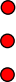 5天4夜之“我去北京上大学”深度研学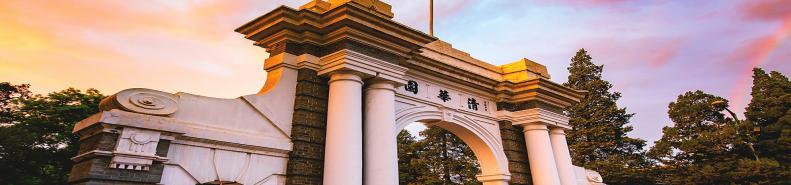   专家名师伴成长                体验式教育， 引                  初高衔接知识讲解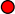 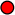 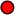 发兴趣  新高考分科指导               名校学习                       研学+培优一站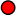 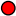 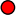   励志讲座                     感受文化足迹                   独创安全九大模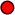 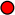 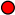 块美丽人生        精彩旅途美丽人生        精彩旅途北清研学之旅美丽人生         精彩旅途日期日期研学地点游学足迹--读万卷书--行万里路知识点链接第  一  天报到开营报到和安排读万卷书，行万里路，尝试短暂的离开父母，结伴同行研学一番。 扬帆起航，圆梦研学，研学开始了！ 隆重又有趣的出发仪式、感恩励志，岂能缺席？开学第一课第  一  天晚上开营仪式2023名校主题营： 入营教育、安全教育、小组文化建设等开营第  二  天上午清华大学参观我国百年学府——走进中国最杰出的大学之一：清华大学。清华园内林木俊秀，发散着独特的精神魅力；万泉河水从腹地蜿    蜒流过，滋润着一代代清华学子高洁的志趣和情操。参观清华园、  二校门、水木清华、荷塘月色等胜景。了解名校，敢于筑梦，将来才 能真正有目标，去学习去探索；感受“自强不息，厚德载物”的清华精神，中国最高学府的人文魅勉，励自我，立志成才。自强不息厚德载物第  二  天下午北京大学参观我国第一所国立综合性大学：北京大学。未名湖景色四季变 换，每一刻都是一幅优美的画，在学子们内心种下“好好学习、 争上名校”的种子；燕园内景致肃穆优雅，透露着北大宁静与和 谐的人文氛围。营员通过参观博雅塔、未名湖、图书馆、百年讲堂等建筑，感受中国最著名学府里浓郁的学术气氛和人文精神。奋发图强繁荣富强第  二  天晚上状元分享数学状元零距离交流，掌握数学高效学习方法，撰写研学日志状元零距离交流，掌握数学高效学习方法，撰写研学日志第 三 天上午走进课本天安门故宫观升旗，向国旗敬礼，在国旗下增强爱国主义情怀。向人民英难纪念碑致敬——朗读浮雕和碑文内容,寄托对中华民族无数先烈的崇高敬意和无限哀思；游览明朝皇帝朱棣始建的--故宫博物院，领略中国古代人民高超的建筑水平，探中国文明历史，感受中国最丰富的文化艺术宝库。人文历史圆中国梦第 三 天国家博物馆参观国家博物馆，历史文化艺术殿堂和文化客厅，作为世界上最伟大的博物 馆之一值得每一个人都来参观，了解中华五千年的灿烂文明；许多课本中的 国宝真切地摆在眼前，参观时犹如翻阅一本活的教科书。体验文化之旅第 三 天晚上专家名师讲座新高考、新中考改革的变化以及如何做好选科；考入北清等双一流高校的路径和方法有哪些新高考、新中考改革的变化以及如何做好选科；考入北清等双一流高校的路径和方法有哪些第 四 天上午勇攀长城了解长城在中国历史文化中的意义所在，领略“不到长城非好汉”的气势了解长城第 四 天下午研学皇家园林 颐和园欣赏皇家园林盛景，感受历史文化的变迁欣赏国家瑰宝第 四 天晚上状元学习方法 分享：英语状元零距离交流， 掌握英语高效学习方法，撰写研学日志状元零距离交流， 掌握英语高效学习方法，撰写研学日志第 五 天上午国家体育场鸟巢、水立方接站报道、回忆“2008 北京奥运会”增强民族自豪感，弘扬奥林匹克精神奥林匹克精神第 五 天上午科技馆体验“科学乐园”、“华夏之光”、“探索与发现”、“科技与生活”、“挑战与未来”5 个主题展厅以及公共空间科普展示。探索科技奥秘第 五 天下午闭营送团总结研学收获和小伙伴依依惜别，拍照留下美好的记忆！“爸爸妈妈 我想对您说：... ”--【给爸妈的一封信】的励志教育活动，敞开心 扉，把自己平时很少和父母说的心里话，自己的远大志愿，梦想都通过写信的形式传递给父母，这是旅行中送给爸妈最好的礼物。珍重友情收获成果服务标准 ：费用标准：3980元/生（过程可能会根据实际做出调整，发生费用多退少补）；配套服务：衣食住行全程一站式贴心服务，每人每天一瓶矿泉水；交通标准：往返高铁二等座；住 宿 标 准  ：培训基地。研学辅导员定时查寝，保障营员安全；用 餐 标 准  ：餐标 30 元/人，含 4 早 8 正。营地营养份餐及定点餐厅相结合；用 车 标 准  ：北 京 空 调 旅 游 大 巴 ，保 证 每 人 一 座 ；门 票 须 知  ：行 程 中 所 列 景 区 第 一 大 门 票 ；后 勤 保 障  ：每班一名全程陪同导师，一名北京当地导师，全程吃住行陪同。服务标准 ：费用标准：3980元/生（过程可能会根据实际做出调整，发生费用多退少补）；配套服务：衣食住行全程一站式贴心服务，每人每天一瓶矿泉水；交通标准：往返高铁二等座；住 宿 标 准  ：培训基地。研学辅导员定时查寝，保障营员安全；用 餐 标 准  ：餐标 30 元/人，含 4 早 8 正。营地营养份餐及定点餐厅相结合；用 车 标 准  ：北 京 空 调 旅 游 大 巴 ，保 证 每 人 一 座 ；门 票 须 知  ：行 程 中 所 列 景 区 第 一 大 门 票 ；后 勤 保 障  ：每班一名全程陪同导师，一名北京当地导师，全程吃住行陪同。服务标准 ：费用标准：3980元/生（过程可能会根据实际做出调整，发生费用多退少补）；配套服务：衣食住行全程一站式贴心服务，每人每天一瓶矿泉水；交通标准：往返高铁二等座；住 宿 标 准  ：培训基地。研学辅导员定时查寝，保障营员安全；用 餐 标 准  ：餐标 30 元/人，含 4 早 8 正。营地营养份餐及定点餐厅相结合；用 车 标 准  ：北 京 空 调 旅 游 大 巴 ，保 证 每 人 一 座 ；门 票 须 知  ：行 程 中 所 列 景 区 第 一 大 门 票 ；后 勤 保 障  ：每班一名全程陪同导师，一名北京当地导师，全程吃住行陪同。服务标准 ：费用标准：3980元/生（过程可能会根据实际做出调整，发生费用多退少补）；配套服务：衣食住行全程一站式贴心服务，每人每天一瓶矿泉水；交通标准：往返高铁二等座；住 宿 标 准  ：培训基地。研学辅导员定时查寝，保障营员安全；用 餐 标 准  ：餐标 30 元/人，含 4 早 8 正。营地营养份餐及定点餐厅相结合；用 车 标 准  ：北 京 空 调 旅 游 大 巴 ，保 证 每 人 一 座 ；门 票 须 知  ：行 程 中 所 列 景 区 第 一 大 门 票 ；后 勤 保 障  ：每班一名全程陪同导师，一名北京当地导师，全程吃住行陪同。服务标准 ：费用标准：3980元/生（过程可能会根据实际做出调整，发生费用多退少补）；配套服务：衣食住行全程一站式贴心服务，每人每天一瓶矿泉水；交通标准：往返高铁二等座；住 宿 标 准  ：培训基地。研学辅导员定时查寝，保障营员安全；用 餐 标 准  ：餐标 30 元/人，含 4 早 8 正。营地营养份餐及定点餐厅相结合；用 车 标 准  ：北 京 空 调 旅 游 大 巴 ，保 证 每 人 一 座 ；门 票 须 知  ：行 程 中 所 列 景 区 第 一 大 门 票 ；后 勤 保 障  ：每班一名全程陪同导师，一名北京当地导师，全程吃住行陪同。重要提示 ：1 .请 务 必 携 带 本 人 身 份 证 原 件 ，或 有 效 的 登 记 证 件 (成 人 身 份 证 小 孩 户 口 薄 )2 . 国 家 重 点 研 究 机 构  ，因 其 特 殊 性 、   保 密 性  ，在 研 学 期 间 如 行 程 所 列 某 园 所 无 法 参 观  ，以 同 级别 机 构 调 换  ，以 保 证 研 学 营 顺 利 进 行3 . 因 政 治 性 因 素 道 路 交 通 情 况 ，有 权 对 行 程 所 列 景 区 的 先 后 顺 序 进 调 换重要提示 ：1 .请 务 必 携 带 本 人 身 份 证 原 件 ，或 有 效 的 登 记 证 件 (成 人 身 份 证 小 孩 户 口 薄 )2 . 国 家 重 点 研 究 机 构  ，因 其 特 殊 性 、   保 密 性  ，在 研 学 期 间 如 行 程 所 列 某 园 所 无 法 参 观  ，以 同 级别 机 构 调 换  ，以 保 证 研 学 营 顺 利 进 行3 . 因 政 治 性 因 素 道 路 交 通 情 况 ，有 权 对 行 程 所 列 景 区 的 先 后 顺 序 进 调 换重要提示 ：1 .请 务 必 携 带 本 人 身 份 证 原 件 ，或 有 效 的 登 记 证 件 (成 人 身 份 证 小 孩 户 口 薄 )2 . 国 家 重 点 研 究 机 构  ，因 其 特 殊 性 、   保 密 性  ，在 研 学 期 间 如 行 程 所 列 某 园 所 无 法 参 观  ，以 同 级别 机 构 调 换  ，以 保 证 研 学 营 顺 利 进 行3 . 因 政 治 性 因 素 道 路 交 通 情 况 ，有 权 对 行 程 所 列 景 区 的 先 后 顺 序 进 调 换重要提示 ：1 .请 务 必 携 带 本 人 身 份 证 原 件 ，或 有 效 的 登 记 证 件 (成 人 身 份 证 小 孩 户 口 薄 )2 . 国 家 重 点 研 究 机 构  ，因 其 特 殊 性 、   保 密 性  ，在 研 学 期 间 如 行 程 所 列 某 园 所 无 法 参 观  ，以 同 级别 机 构 调 换  ，以 保 证 研 学 营 顺 利 进 行3 . 因 政 治 性 因 素 道 路 交 通 情 况 ，有 权 对 行 程 所 列 景 区 的 先 后 顺 序 进 调 换重要提示 ：1 .请 务 必 携 带 本 人 身 份 证 原 件 ，或 有 效 的 登 记 证 件 (成 人 身 份 证 小 孩 户 口 薄 )2 . 国 家 重 点 研 究 机 构  ，因 其 特 殊 性 、   保 密 性  ，在 研 学 期 间 如 行 程 所 列 某 园 所 无 法 参 观  ，以 同 级别 机 构 调 换  ，以 保 证 研 学 营 顺 利 进 行3 . 因 政 治 性 因 素 道 路 交 通 情 况 ，有 权 对 行 程 所 列 景 区 的 先 后 顺 序 进 调 换4、   如 因 营 员 个 人 原 因 ，中 途 退 班 ，未 完 成 部 分 视 为 自 动 放 弃 ，不 退 还 其 费 用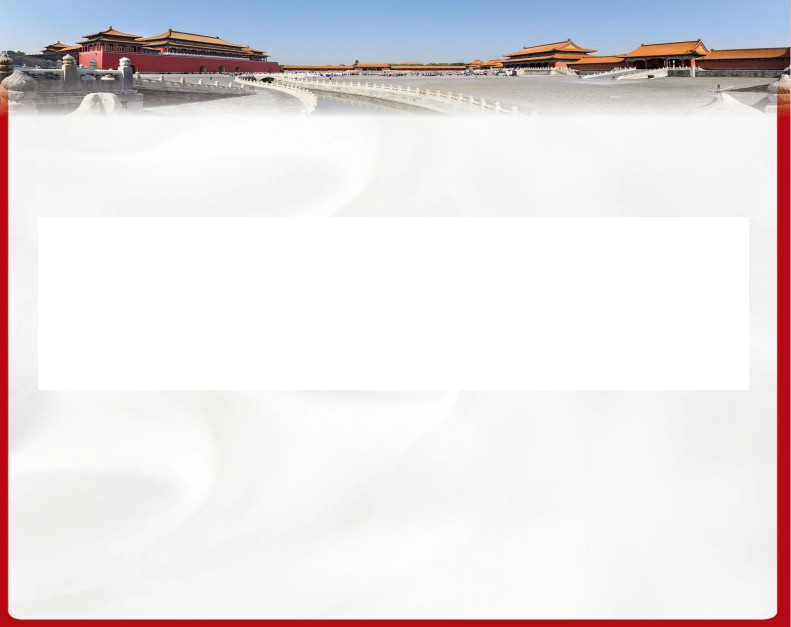 安全措施 ：每 车 配 备 一 个 医 药 箱 ，研 学 中 设 定 安 全 边 界 ，规 定 学 员 在 安 全 范 围 内 活 动 ，离 开 安 全 边 界 需 向 导 师 请 示 ；在 学 员 中 设 置 安 全 员 ，承 担 工 具 管 理 和 观 察 其 他 队 员 安 全 的 职 责 ；休 息 时 间 如 需 如 厕 ，由 导师 统 一 带 领 前 往 洗 手 间 。